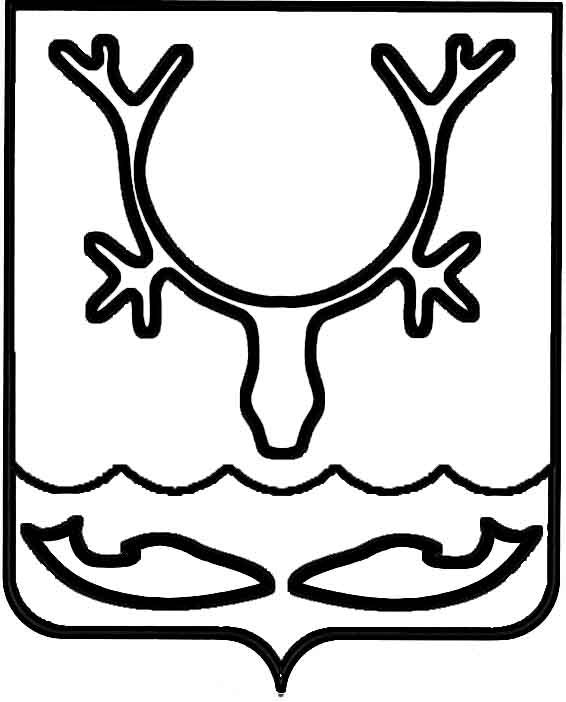 Администрация МО "Городской округ "Город Нарьян-Мар"РАСПОРЯЖЕНИЕот “____” __________________ № ____________		г. Нарьян-МарО проведении общественных (публичных) слушаний документации "Оценка воздействия на окружающую среду деятельности ООО                   "Си Инженеринг" по бункеровке судов                            в районах Баренцева моря (у о. Долгий,                 у о. Колгуев, около платформы Приразломная) и в акваториях морских портов Нарьян-Мар и Варандей"В соответствии с пунктом 2 статьи 32 Устава муниципального образования "Городской округ "Город Нарьян-Мар", постановлением Администрации МО "Городской округ "Город Нарьян-Мар" от 15.09.2016 № 980 "Об утверждении порядка организации проведения общественных слушаний намечаемой хозяйственной и иной деятельности, которая подлежит экологической экспертизе,            на территории муниципального образования "Городской округ "Город Нарьян-Мар", с целью информирования общественности о намечаемой хозяйственной и иной деятельности, которая подлежит экологической экспертизе на территории муниципального образования "Городской округ "Город Нарьян-Мар", а также выявления и учёта общественных предпочтений при принятии юридическим или физическим лицом, отвечающим за подготовку документации по намечаемой деятельности, решений, касающихся намечаемой хозяйственной деятельности и иной деятельности:1.	Провести общественные (публичные) слушания документации "Оценка воздействия на окружающую среду деятельности ООО "Си Инженеринг"                            по бункеровке судов в районах Баренцева моря (у о. Долгий, у о. Колгуев,                     около платформы Приразломная) и в акваториях морских портов Нарьян-Мар и Варандей", заказчиком которой является ООО "Си Инженеринг". 2.	Назначить проведение общественных (публичных) слушаний на 17 часов                        00 минут 04 мая 2017 года в актовом зале Администрации муниципального образования "Городской округ "Город Нарьян-Мар", расположенном по адресу:                г. Нарьян-Мар, ул. Ленина, д. 12. 3.	Разместить информацию о проведении общественных (публичных) слушаний в средствах массовой информации федерального, регионального и муниципального значения.4.	В срок до 04 апреля 2017 года разместить на сайте Администрации муниципального образования "Городской округ "Город Нарьян-Мар" www.adm-nmar.ru документацию "Оценка воздействия на окружающую среду деятельности ООО "Си Инженеринг" по бункеровке судов в районах Баренцева моря (у о. Долгий,                          у о. Колгуев, около платформы Приразломная) и в акваториях морских портов Нарьян-Мар и Варандей".5.	Жителям муниципального образования "Городской округ "Город Нарьян-Мар", желающим выступить на общественных (публичных) слушаниях либо письменно внести свои предложения, необходимо подать в кабинет № 5 здания Администрации муниципального образования "Городской округ "Город Нарьян-Мар", расположенного по адресу: г. Нарьян-Мар, ул. Ленина, д. 12, соответствующее заявление в письменном виде не позднее 24 апреля 2017 года.6.	Назначить ответственных лиц за организацию и проведение общественных (публичных) слушаний:Черноусова А.В. – и.о. начальника Управления строительства, ЖКХ и градостроительной деятельности Администрации МО "Городской округ "Город Нарьян-Мар";Храмову Т.Н. – начальника отдела ЖКХ, дорожного хозяйства, благоустройства и развития городской среды Управления строительства, ЖКХ и градостроительной деятельности Администрации МО "Городской округ "Город Нарьян-Мар". 7.	Настоящее распоряжение вступает в силу со дня его подписания и подлежит опубликованию.2803.2017139-рИ.о. главы МО "Городской округ "Город Нарьян-Мар" Д.В.Анохин